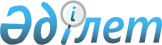 Об утверждении комплекса мер по развитию пассажирских перевозок на автомобильном транспорте в Республике КазахстанРаспоряжение Премьер-Министра Республики Казахстан от 19 июня 2012 года № 119-р

      1. Утвердить прилагаемый комплекс мер по развитию пассажирских перевозок на автомобильном транспорте в Республике Казахстан (далее - комплекс мер).



      2. Заинтересованным центральным государственным органам, акимам областей, городов Астаны и Алматы:



      1) обеспечить надлежащее и своевременное исполнение комплекса мер;



      2) ежегодно, по итогам полугодия и года, к 15 июля и 15 января, представлять информацию о ходе реализации комплекса мер в Министерство транспорта и коммуникаций Республики Казахстан.



      3. Министерству транспорта и коммуникаций Республики Казахстан обеспечить представление сводной информации о ходе выполнения комплекса мер в Правительство Республики Казахстан ежегодно к 1 августа и 1 февраля.



      4. Контроль за исполнением настоящего распоряжения возложить на Первого заместителя Премьер-Министра Республики Казахстан Ахметова С.Н.      Премьер-Министр                            К. Масимов

Утвержден         

распоряжением Премьер-Министра

Республики Казахстан   

от 19 июня 2012 года № 119 

Комплекс мер по развитию пассажирских перевозок

на автомобильном транспорте в Республике Казахстан      Расшифровка аббревиатур:

      КПМ – Канцелярия Премьер-Министра Республики Казахстан

      МТК - Министерство транспорта и коммуникаций Республики Казахстан

      МВД - Министерство внутренних дел Республики Казахстан

      МФ – Министерство финансов Республики Казахстан

      МЮ – Министерство юстиции Республики Казахстан

      МИНТ – Министерство индустрии и новых технологий Республики Казахстан

      МЭРТ – Министерство экономического развития и торговли
					© 2012. РГП на ПХВ «Институт законодательства и правовой информации Республики Казахстан» Министерства юстиции Республики Казахстан
				№

п/пНаименование

мероприятияОтветственные

исполнителиФорма

завершенияФинанси-

рованиеСрок

исполнения1234561Разработка и утверждение

региональных планов

мероприятий по развитию

пассажирских перевозок на

автомобильном транспорте

на основе обследования

всей существующей сети

транспортной инфра-

структуры (автовокзалов,

автостанций и остановочных

(кассовых) пунктов, стоянок

такси,производственных

баз),предусматривающих:

1) пересмотр маршрутной

сети и мест дислокации

автовокзалов и автостанций

с учетом генерального

плана развития населенных

пунктов;

2) строительство новых

автовокзалов и автостанций,

в том числе с применением

механизма государственно-

частного партнерства;

3) открытие остановочных

пунктов для автобусов в

населенных пунктах,

не имеющих автовокзалов и

автостанций, с соблюдением

установленных требований;

4) обеспечение соответствия

автовокзалов и автостанций

единым установленным

требованиям и стандартам;

5) проведениемежведомст-

венных рейдовых проверок

нерегулярных перевозок

пассажиров;

6) изъятие актов на

использование земельного

участка при использовании

земельного участка не

по целевому назначению, в

т.ч. при несанкционирован-

ной организации мест для

отправления автобусов;

7) определение мест и

их оборудование для

стоянок такси в пассажиро-

образующих местах (рынки,

супермаркеты,развлека-

тельно-культурные центры и

т.д.) с учетом анализа

потребности машина-мест;

8) стимулирование

перевозчиков по

усовершенствованию

производственно-технической базыАкиматы

областей,

городов Астаны

и АлматыПланы

мероприятий

по развитию

пассажирских

перевозок на

автомобильном

транспортеНе требуетсяIII квартал

2012 года2Включение в программы

развития территорий

индикаторов транспортной

доступности следующего

характера:

1) обеспеченность (охват)

регулярными автобусными

маршрутами населенных

пунктов, имеющих дорожные

условия и потребность в

пассажирском сообщении

(100 %);

2) обеспеченность городов

официальными перевозками

такси (100 %);

3) оснащенность населенных

пунктов, не имеющих

автовокзалы и автостанции,

местами посадки и высадки

пассажиров (100 %);

4) увеличение доли

протяженности автомобильных

дорог местного значения,

соответствующей нормативным

требованиям, в общей

протяженности автомобильных

дорог общего пользования

местного значения (100 %)Акиматы

областей,

городов Астаны

и Алматы Решение

маслихатов

областей,

городов

Астаны и

АлматыНе требуетсяIII

квартал

2012 года3Разработка государственных

стандартов:

1) услуги автовокзалов,

автостанций и пунктов

обслуживания пассажиров;

2) услуги автотранспортные

по регулярным и нерегулярным

перевозкам;

3) услуги автотранспортные

по перевозкам таксиМТКПроекты

государствен-

ных

стандартовСредства

предусмот-

рены в 

рамках

бюджетной

программы

001 «Услуги

по форми-

рованию

политики

координации

контроля,

развития

инфра-

структуры

конку-

рентного

рынка области

транспорта,

коммуни-

каций,

связи и

информа-

тизации»2012 -2013

годы4Проработка вопроса по

созданию единой системы

диспетчерского сопровождения

междугородных, межобластных

и международных автобусных

маршрутов и электронного

билетирования пассажиров, в

том числе в части ведения

централизованного

сопровождения единой системы

и оснащения автобусов (за

исключением городских

и пригородных маршрутов)

навигационными средствами

GPS/ГЛОНАССМТК (созыв),

МЭРТ, МВД,

акиматы

областей,

городов

Астаны и

АлматыПредложение

в КПМНе требуетсяIV квартал

2012 года5Разработка и утверждение

схемы взаимодействия

государственных органов по

выявлению и пресечению

фактов незаконных перевозок

пассажиров автомобильным

транспортом и регулярному

проведению рейдовых проверокМТК (созыв)

МВД, МФ Совместный

приказНе требуетсяIII квартал

2012 года6Выработка предложений

по совместным мерам

повышения эффективности

государственного контроля за

соблюдением транспортного

законодательства Республики

Казахстан в сфере 

автомобильных перевозок

пассажировМТК (созыв)

МВД, МЭРТ, МФПредложение

в КПМНе требуетсяIV

квартал

2012 года7Разработка поправок в

Закон Республики Казахстан

от 4 июля 2003 года «Об

автомобильном транспорте»,

предусматривающих:

1) повышение качества

услуг, предоставляемых

автовокзалами, автостанциями

и перевозчиками;

2) улучшение инфраструктуры

автовокзалов, автостанций,

остановочных (кассовых)

пунктов, стоянок такси;

3) снижение доли нелегальных

перевозчиков автобусов

и такси на рынке

пассажирских перевозок;

4) развитие единой системы

диспетчерского сопровождения

маршрутов, билетирования

пассажировМТК (созыв),

МВД, МЭРТ,

МЮВнесение

законопроекта

«О внесении

изменений и

дополнений в

некоторые

законода-

тельные акты

Республики

Казахстан по

вопросам

транспорта»

в КПМНе требуетсяАвгуст

2012 года8.Разработка изменений и

дополнений в Правила

перевозок пассажиров и

багажа автомобильным

транспортом, утвержденные

постановлением Правительства

Республики Казахстан от

2 июля 2011 года № 767, в

части пересмотра:

1) требований к автовокзалам

и автостанциям и порядка

их функционирования;

2) требований к

автотранспортным средствам,

перевозящим пассажиров;

3) диспетчерского

руководства движением

автобусов;

4) порядка организации

и проведения конкурсов

на право обслуживания

маршрутов регулярных

внутриреспубликанских

автомобильных перевозок

пассажиров и багажа, оценки

конкурсных предложений;

5)порядка организации

перевозок пассажиров и

багажа такси;

6) порядка открытия и

ведения реестра маршрутов

регулярных автомобильных

перевозок пассажиров и багажаМТК (созыв),

МВД, МИНТ,

акиматы

областей,

городов

Астаны и

АлматыПроект

постановления

Правительства

Республики

Казахстан Не требуетсяIV

квартал

2012 года9Выработка мер по

стимулированию обновления

автотранспортных средств

перевозчиками, 

осуществляющими перевозки

пассажиров и багажа

автомобильным транспортом МТК (созыв),

МЭРТ, МФ,

МИНТ, акиматы

областей,

городов

Астаны и

АлматыПредложение

в КПМНе требуетсяIV

квартал

2012 года10Проработка вопроса

совершенствования

деятельности по перевозке

пассажиров и багажа такси МТК (созыв),

МФ, МЭРТ,

акиматы

областей,

городов 

Астаны и

АлматыПредложение

в КПМНе требуетсяIII

квартал

2012 года11Рассмотрение вопроса

по проведению маркетингового

исследования в сфере

пассажирских перевозокАкиматы

областей,

городов

Астаны и

АлматыПредложение

в МТКНе требуется2012

-2013

годы12Рассмотрение вопроса

внедрения единой системы

диспетчерского сопровождения

маршрутов, в том числе

городских перевозок с

применением инновационных

технологийМТК (созыв),

МИНТ, МЭРТ,

акиматы

областей,

городов

Астаны и

АлматыПредложение

в КПМНе требуетсяIV

квартал

2012 года